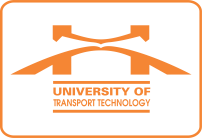 Ngày, thángThờigianĐịa điểm - Nội dungChủ trìThứ Hai03/6Sáng
8h00Nội dung: Khóa bồi dưỡng “Phương pháp giảng dạy hiện đại”.Thành phần: Các giảng viên theo Quyết định cử giảng viên tham dự khóa bồi dưỡng.Địa điểm: Phòng 301, nhà A1.TS. Hoàng Thị Hồng LêThứ Hai03/6Sáng
9h30Nội dung: Hội ý công tác.Thành phần: PHT Long; Ô Lâm, Ô Dũng (ĐT); Ô Thế Anh (KTĐBCL).Địa điểm: Phòng họp Hiệu trưởng.Hiệu trưởngThứ Hai03/6Chiều14h00(dự kiến)Nội dung: Hội ý công tác.Thành phần: Các PHT, Ô Hùng (HĐT), Ô Lâm (ĐT), Bà Thu (TCCB), Bà Sao (CTCĐ).Địa điểm: Phòng họp tầng 3 H3.Hiệu trưởngThứ Ba04/6SángThứ Ba04/6ChiềuThứ Tư05/6Sáng8h30Nội dung: Làm việc với Công ty Cổ phần Nền móng Đua Fat về tuyển dụng nhân sự. Thành phần: Ô Trinh (P.KHCN-HTQT); Ô Trầm, Ô Thuận, Ô Tuấn (MXD); sinh viên K65 ngành Máy xây dựng.Địa điểm: Phòng họp tầng 3, nhà H3.Trưởng Khoa
Cơ khíThứ Tư05/6ChiềuThứ Năm06/6Sáng
9h00Nội dung: Hợp tác chia sẻ kinh nghiệm nghiên cứu ứng dụng BIM trong đào tạo và thực tiễnThành phần: Lãnh đạo khoa, Công ty TNHH phần mềm Baezeni, lãnh đạo các bộ môn, giảng viên, sinh viên Khoa công trình (không có giờ lên lớp).Mời dự: Ban Giám hiệu, lãnh đạo phòng KHCN-HTQT.Địa điểm: Phòng họp tầng 3, nhà H3.Lãnh đạo khoa Công trình Thứ Năm06/6Sáng
9h00Nội dung: Làm việc với công ty Toyota Việt Nam. Thành phần: Ô Tiến (TTCNCK), Ô Trinh (P.KHCN-HTQT).Địa điểm: Phòng họp tầng 2, Thư viện.PHT Vũ 
Ngọc KhiêmThứ Năm06/6Chiều
14h00Nội dung: Làm việc với Khoa giáo dục nghề - Đại học Sư phạm Đài Loan. Thành phần: Ô Tiến (TTCNCK), Ô Trinh, bà Hiền (KHCN-HTQT). Địa điểm: Phòng họp tầng 3, nhà H3.Phòng 
KHCN-HTQTThứ Sáu07/6Sáng
8h00Nội dung: Làm việc với các Khoa chuyên ngành. Thành phần: Ô Lâm, bà Hạnh, Ô Minh (ĐT), Lãnh đạo các Khoa: Kinh tế - Vận tải, Công Trình, Công nghệ thông tin, Cơ Khí.Địa điểm: Phòng họp tầng 3, nhà H3.PHT Nguyễn
Hoàng LongThứ Sáu07/6Sáng
10h00Nội dung: Làm việc với Khoa KTVT về điều chỉnh Chương trình ĐT của Khoa KTVT. Khoa KTVT chuẩn bị và báo cáo.Thành phần: PHT Long; TS Lê, TS Sao và trưởng các BM thuộc Khoa KTVT; Ô Lâm (ĐT), Bà Hương (CT), Ô Thanh (CNTT), Ô Tuấn (KHCB), Ô Trinh (KHCN-HTQT).Địa điểm: Phòng họp tầng 3, nhà H3.Hiệu trưởngThứ Sáu07/6ChiềuThứ Bảy
08/6SángThứ Bảy
08/6ChiềuChủ nhật
09/6SángChủ nhật
09/6Chiều